أولاً : { أسئلة الاختيار من متعدد من الفقرة (1) إلى الفقرة (20 ) } .السؤال الأول :- اختر الإجابة الصحيحة ثم ( ظلل ) الحرف المناسب في ورقة الإجابة لما يلي :تابع السؤال الاول								انتقل للصفحة التاليةثانياً : { أسئلة الفقرة من نوع المزاوجة من فقرة ( 1 ) إلى الفقرة ( 10 ) } .السؤال الثاني :- أختر من العامود (ب) ما يناسب العامود (أ)  ثم ظلل في ورقة الإجابة :		انتقل للصفحة التالية								ثالثاً : { أسئلة الفقرة من نوع الصح والخطأ من فقرة (1 ) إلى فقرة ( 10 )} .السؤال الثالث :- ظلل في ورقة الإجابة على الحرف (ص) أمام العبارة الصحيحة وعلى الحرف (خ) أمام العبارة الخاطئة فيما يلي :المملكة العربية السعوديةوزارة التربية و التعليمإدارة التربية و التعليم بمحافظة جدةمدارس التحلية المتوسطة والثانوية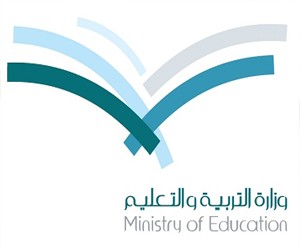 المملكة العربية السعوديةوزارة التربية و التعليمإدارة التربية و التعليم بمحافظة جدةمدارس التحلية المتوسطة والثانويةالمادة :المادة :الرياضياتالمملكة العربية السعوديةوزارة التربية و التعليمإدارة التربية و التعليم بمحافظة جدةمدارس التحلية المتوسطة والثانويةالصف :الصف :الثالثالمتوسطالمملكة العربية السعوديةوزارة التربية و التعليمإدارة التربية و التعليم بمحافظة جدةمدارس التحلية المتوسطة والثانويةالزمن :الزمن :ساعتان ونصفأسئلة مادة الرياضيات للفصل الدراسي الأول الدور الأول.  أسئلة مادة الرياضيات للفصل الدراسي الأول الدور الأول.  أسئلة مادة الرياضيات للفصل الدراسي الأول الدور الأول.  أسئلة مادة الرياضيات للفصل الدراسي الأول الدور الأول.  أسئلة مادة الرياضيات للفصل الدراسي الأول الدور الأول.  أسئلة مادة الرياضيات للفصل الدراسي الأول الدور الأول.  اسم الطالب : .........................................عدد أوراق الأسئلة (  4)عدد أوراق الأسئلة (  4)رقم الجلوس : .......................رقم الجلوس : .......................رقم الجلوس : .......................* { استخدم القلم الرصاص للتظليل }  * { احذر من الغش واعلم انه من غشنا فليس منا }  * { لا تظلل أكثر من فقرة للسؤال الواحد }* { استخدم القلم الرصاص للتظليل }  * { احذر من الغش واعلم انه من غشنا فليس منا }  * { لا تظلل أكثر من فقرة للسؤال الواحد }* { استخدم القلم الرصاص للتظليل }  * { احذر من الغش واعلم انه من غشنا فليس منا }  * { لا تظلل أكثر من فقرة للسؤال الواحد }* { استخدم القلم الرصاص للتظليل }  * { احذر من الغش واعلم انه من غشنا فليس منا }  * { لا تظلل أكثر من فقرة للسؤال الواحد }* { استخدم القلم الرصاص للتظليل }  * { احذر من الغش واعلم انه من غشنا فليس منا }  * { لا تظلل أكثر من فقرة للسؤال الواحد }* { استخدم القلم الرصاص للتظليل }  * { احذر من الغش واعلم انه من غشنا فليس منا }  * { لا تظلل أكثر من فقرة للسؤال الواحد }1مجموعة حل المعادلة 8م ــ 7 = 17   إذا كانت مجموعة التعويض{ 0، 1،2، 3}: ــمجموعة حل المعادلة 8م ــ 7 = 17   إذا كانت مجموعة التعويض{ 0، 1،2، 3}: ــمجموعة حل المعادلة 8م ــ 7 = 17   إذا كانت مجموعة التعويض{ 0، 1،2، 3}: ــمجموعة حل المعادلة 8م ــ 7 = 17   إذا كانت مجموعة التعويض{ 0، 1،2، 3}: ــمجموعة حل المعادلة 8م ــ 7 = 17   إذا كانت مجموعة التعويض{ 0، 1،2، 3}: ــمجموعة حل المعادلة 8م ــ 7 = 17   إذا كانت مجموعة التعويض{ 0، 1،2، 3}: ــمجموعة حل المعادلة 8م ــ 7 = 17   إذا كانت مجموعة التعويض{ 0، 1،2، 3}: ــمجموعة حل المعادلة 8م ــ 7 = 17   إذا كانت مجموعة التعويض{ 0، 1،2، 3}: ــ1 ا~   { 3  } ا~   { 3  } ب~   { 0 } ب~   { 0 } ب~   { 0 } ج~  { 1 }د~ { 2 }د~ { 2 }2لكتابة معادلة للمسألة (  ثلاثة أعداد صحيحة متتالية مجموعها 21  )لكتابة معادلة للمسألة (  ثلاثة أعداد صحيحة متتالية مجموعها 21  )لكتابة معادلة للمسألة (  ثلاثة أعداد صحيحة متتالية مجموعها 21  )لكتابة معادلة للمسألة (  ثلاثة أعداد صحيحة متتالية مجموعها 21  )لكتابة معادلة للمسألة (  ثلاثة أعداد صحيحة متتالية مجموعها 21  )لكتابة معادلة للمسألة (  ثلاثة أعداد صحيحة متتالية مجموعها 21  )لكتابة معادلة للمسألة (  ثلاثة أعداد صحيحة متتالية مجموعها 21  )لكتابة معادلة للمسألة (  ثلاثة أعداد صحيحة متتالية مجموعها 21  )2ا~ س+ س+ س + 21= 0ا~ س+ س+ س + 21= 0ا~ س+ س+ س + 21= 0ب~3س = 21ج~ س+(س+1)+(س+2)= 21ج~ س+(س+1)+(س+2)= 21ج~ س+(س+1)+(س+2)= 21د~ س + 3 = 213إذا كانت س ــ 7 = 14 فإن س  =إذا كانت س ــ 7 = 14 فإن س  =إذا كانت س ــ 7 = 14 فإن س  =إذا كانت س ــ 7 = 14 فإن س  =إذا كانت س ــ 7 = 14 فإن س  =إذا كانت س ــ 7 = 14 فإن س  =إذا كانت س ــ 7 = 14 فإن س  =إذا كانت س ــ 7 = 14 فإن س  =3 ا~   14       ا~   14       ب~   7        ب~   7        ب~   7        ج~   19   د~  21   د~  21  4حل المعادلة 8ل ــ 10= 3 ( 6 ــ 2ل )حل المعادلة 8ل ــ 10= 3 ( 6 ــ 2ل )حل المعادلة 8ل ــ 10= 3 ( 6 ــ 2ل )حل المعادلة 8ل ــ 10= 3 ( 6 ــ 2ل )حل المعادلة 8ل ــ 10= 3 ( 6 ــ 2ل )حل المعادلة 8ل ــ 10= 3 ( 6 ــ 2ل )حل المعادلة 8ل ــ 10= 3 ( 6 ــ 2ل )حل المعادلة 8ل ــ 10= 3 ( 6 ــ 2ل )4 ا~  ــ 2        ا~  ــ 2        ب~  3         ب~  3         ب~  3         ج~ ــ 3 د~   2 د~   25إذا كان ق(س) = 2س ـ 6   ، فإن ق(2) =إذا كان ق(س) = 2س ـ 6   ، فإن ق(2) =إذا كان ق(س) = 2س ـ 6   ، فإن ق(2) =إذا كان ق(س) = 2س ـ 6   ، فإن ق(2) =إذا كان ق(س) = 2س ـ 6   ، فإن ق(2) =إذا كان ق(س) = 2س ـ 6   ، فإن ق(2) =إذا كان ق(س) = 2س ـ 6   ، فإن ق(2) =إذا كان ق(س) = 2س ـ 6   ، فإن ق(2) =5 ا~ ــ 6                                            ا~ ــ 6                                            ب~ ــ3   ب~ ــ3   ب~ ــ3   ج~ ــ2 د~   صفر                                             د~   صفر                                            6إذا كانت د(س) = 6س+7  ، فإن قيمة د(-2) =..... إذا كانت د(س) = 6س+7  ، فإن قيمة د(-2) =..... إذا كانت د(س) = 6س+7  ، فإن قيمة د(-2) =..... إذا كانت د(س) = 6س+7  ، فإن قيمة د(-2) =..... إذا كانت د(س) = 6س+7  ، فإن قيمة د(-2) =..... إذا كانت د(س) = 6س+7  ، فإن قيمة د(-2) =..... إذا كانت د(س) = 6س+7  ، فإن قيمة د(-2) =..... إذا كانت د(س) = 6س+7  ، فإن قيمة د(-2) =..... 6ا~ - 5ا~ - 5ب~5ب~5ب~5ج~ 17 د~صفرد~صفر7المعادلة التي لا يمكن كتابتها على الصيغة القياسية هي: ـالمعادلة التي لا يمكن كتابتها على الصيغة القياسية هي: ـالمعادلة التي لا يمكن كتابتها على الصيغة القياسية هي: ـالمعادلة التي لا يمكن كتابتها على الصيغة القياسية هي: ـالمعادلة التي لا يمكن كتابتها على الصيغة القياسية هي: ـالمعادلة التي لا يمكن كتابتها على الصيغة القياسية هي: ـالمعادلة التي لا يمكن كتابتها على الصيغة القياسية هي: ـالمعادلة التي لا يمكن كتابتها على الصيغة القياسية هي: ـ7 ا~  2ص = ـ5س+3   ا~  2ص = ـ5س+3   ب~  ص = س2 ـ4     ب~  ص = س2 ـ4     ب~  ص = س2 ـ4     ج~  5س+2ص = 3       د~  5س=3ـ 2ص د~  5س=3ـ 2ص8الحد النوني أن لمتتابعة حسابية حدها الأول أ1 وأساسها د  هو أن =الحد النوني أن لمتتابعة حسابية حدها الأول أ1 وأساسها د  هو أن =الحد النوني أن لمتتابعة حسابية حدها الأول أ1 وأساسها د  هو أن =الحد النوني أن لمتتابعة حسابية حدها الأول أ1 وأساسها د  هو أن =الحد النوني أن لمتتابعة حسابية حدها الأول أ1 وأساسها د  هو أن =الحد النوني أن لمتتابعة حسابية حدها الأول أ1 وأساسها د  هو أن =الحد النوني أن لمتتابعة حسابية حدها الأول أ1 وأساسها د  هو أن =الحد النوني أن لمتتابعة حسابية حدها الأول أ1 وأساسها د  هو أن =8 ا~ أن = أ1ــ (ن ــ1) د ا~ أن = أ1ــ (ن ــ1) د ب~ أن = أ1+(ن ــ1) د ب~ أن = أ1+(ن ــ1) د ب~ أن = أ1+(ن ــ1) د ج~  أن = أ1+(ن ــ د) د~  أن = أ1+(د ــ1) ن د~  أن = أ1+(د ــ1) ن9معادلة المستقيم الذي ميله 2ويمر بالنقطة (3 ، 1 ) بصيغة الميل والمقطع هي :معادلة المستقيم الذي ميله 2ويمر بالنقطة (3 ، 1 ) بصيغة الميل والمقطع هي :معادلة المستقيم الذي ميله 2ويمر بالنقطة (3 ، 1 ) بصيغة الميل والمقطع هي :معادلة المستقيم الذي ميله 2ويمر بالنقطة (3 ، 1 ) بصيغة الميل والمقطع هي :معادلة المستقيم الذي ميله 2ويمر بالنقطة (3 ، 1 ) بصيغة الميل والمقطع هي :معادلة المستقيم الذي ميله 2ويمر بالنقطة (3 ، 1 ) بصيغة الميل والمقطع هي :معادلة المستقيم الذي ميله 2ويمر بالنقطة (3 ، 1 ) بصيغة الميل والمقطع هي :معادلة المستقيم الذي ميله 2ويمر بالنقطة (3 ، 1 ) بصيغة الميل والمقطع هي :9 ا~ ص= 2س ــ5 ب~ ص= 5س ــ2     ب~ ص= 5س ــ2     ب~ ص= 5س ــ2     ب~ ص= 5س ــ2     ج~ ص= 5س + 2 د~ ص= 2س +5    د~ ص= 2س +5   10المستقيم الذي معادلته ص= 3س-5 يوازي المستقيم :المستقيم الذي معادلته ص= 3س-5 يوازي المستقيم :المستقيم الذي معادلته ص= 3س-5 يوازي المستقيم :المستقيم الذي معادلته ص= 3س-5 يوازي المستقيم :المستقيم الذي معادلته ص= 3س-5 يوازي المستقيم :المستقيم الذي معادلته ص= 3س-5 يوازي المستقيم :المستقيم الذي معادلته ص= 3س-5 يوازي المستقيم :المستقيم الذي معادلته ص= 3س-5 يوازي المستقيم :10ا~ ص= -5س +3ب~ ص = - !؛3 س- 5ب~ ص = - !؛3 س- 5ب~ ص = - !؛3 س- 5ب~ ص = - !؛3 س- 5ج~ ص = 3س+12د~ ص = -3س-5د~ ص = -3س-511معادلة المستقيم المار بالنقطة ( 0، 1) ،و يعامد المستقيم س+5ص=5(بصيغة الميل والمقطع) هي :ـمعادلة المستقيم المار بالنقطة ( 0، 1) ،و يعامد المستقيم س+5ص=5(بصيغة الميل والمقطع) هي :ـمعادلة المستقيم المار بالنقطة ( 0، 1) ،و يعامد المستقيم س+5ص=5(بصيغة الميل والمقطع) هي :ـمعادلة المستقيم المار بالنقطة ( 0، 1) ،و يعامد المستقيم س+5ص=5(بصيغة الميل والمقطع) هي :ـمعادلة المستقيم المار بالنقطة ( 0، 1) ،و يعامد المستقيم س+5ص=5(بصيغة الميل والمقطع) هي :ـمعادلة المستقيم المار بالنقطة ( 0، 1) ،و يعامد المستقيم س+5ص=5(بصيغة الميل والمقطع) هي :ـمعادلة المستقيم المار بالنقطة ( 0، 1) ،و يعامد المستقيم س+5ص=5(بصيغة الميل والمقطع) هي :ـمعادلة المستقيم المار بالنقطة ( 0، 1) ،و يعامد المستقيم س+5ص=5(بصيغة الميل والمقطع) هي :ـ11  ا~  5س= ص+ 5    ب~  ص =5س+ 5  ب~  ص =5س+ 5  ب~  ص =5س+ 5  ب~  ص =5س+ 5 ج~ ص =5س+ 1 د~  س = 5ص+5 د~  س = 5ص+512معادلة المستقيم المار بالنقطة ( -4، 6 ) و ميله -2 هي : معادلة المستقيم المار بالنقطة ( -4، 6 ) و ميله -2 هي : معادلة المستقيم المار بالنقطة ( -4، 6 ) و ميله -2 هي : معادلة المستقيم المار بالنقطة ( -4، 6 ) و ميله -2 هي : معادلة المستقيم المار بالنقطة ( -4، 6 ) و ميله -2 هي : معادلة المستقيم المار بالنقطة ( -4، 6 ) و ميله -2 هي : 12  ا~ ص = 6س -2  ا~ ص = 6س -2  ب~ س = -4ص + 2   ب~ س = -4ص + 2 ج~ ص = -2 س -2 د~ ص= 2 س -213مجموعة حل المتباينة │ي + 3│<  7 هي :مجموعة حل المتباينة │ي + 3│<  7 هي :مجموعة حل المتباينة │ي + 3│<  7 هي :مجموعة حل المتباينة │ي + 3│<  7 هي :مجموعة حل المتباينة │ي + 3│<  7 هي :مجموعة حل المتباينة │ي + 3│<  7 هي :13ا~ {ي│ــ 10<ي<4}ا~ {ي│ــ 10<ي<4}ا~ {ي│ــ 10<ي<4}ب~ {ي│ــ 10>ي>4}ج~ {ي│ ــ 10≥ ي≥4}د~ {ي│10< ي<ــ4}14مجموعة حل المتباينة ــ 84 < 7 م هي : ــمجموعة حل المتباينة ــ 84 < 7 م هي : ــمجموعة حل المتباينة ــ 84 < 7 م هي : ــمجموعة حل المتباينة ــ 84 < 7 م هي : ــمجموعة حل المتباينة ــ 84 < 7 م هي : ــمجموعة حل المتباينة ــ 84 < 7 م هي : ــ14 ا~ { 12 فقط }      ب~ { كل الأعداد >ــ12} ب~ { كل الأعداد >ــ12} ب~ { كل الأعداد >ــ12} ج~  { – 12 فقط }   د~{كل الأعداد < – 12}15حل النظام  ص = 2س - 4  ،  -6س +3ص = -12هو:        حل النظام  ص = 2س - 4  ،  -6س +3ص = -12هو:        حل النظام  ص = 2س - 4  ،  -6س +3ص = -12هو:        حل النظام  ص = 2س - 4  ،  -6س +3ص = -12هو:        حل النظام  ص = 2س - 4  ،  -6س +3ص = -12هو:        حل النظام  ص = 2س - 4  ،  -6س +3ص = -12هو:        15 ا~  (1 , -12 ) ب~عدد لانهائي من الحلول ب~عدد لانهائي من الحلول ب~عدد لانهائي من الحلول ج~ مستحيل الحل د~  (-12 , 1 )16ميل المستقيم الذي معادلتهس =1يساوي :ميل المستقيم الذي معادلتهس =1يساوي :ميل المستقيم الذي معادلتهس =1يساوي :ميل المستقيم الذي معادلتهس =1يساوي :ميل المستقيم الذي معادلتهس =1يساوي :ميل المستقيم الذي معادلتهس =1يساوي :16 ا~  4 ب~1 ب~1 ب~1 ج~صفر د~  غير معرف17مجموعة مرتبة من الأعداد تسمى :مجموعة مرتبة من الأعداد تسمى :مجموعة مرتبة من الأعداد تسمى :مجموعة مرتبة من الأعداد تسمى :مجموعة مرتبة من الأعداد تسمى :مجموعة مرتبة من الأعداد تسمى :17 ا~  معادلة ب~متباينة ب~متباينة ب~متباينة ج~متتابعة د~  مجموعة الحل18واحدة فقط من المتتابعات التالية ليست متتابعة حسابية :واحدة فقط من المتتابعات التالية ليست متتابعة حسابية :واحدة فقط من المتتابعات التالية ليست متتابعة حسابية :واحدة فقط من المتتابعات التالية ليست متتابعة حسابية :واحدة فقط من المتتابعات التالية ليست متتابعة حسابية :واحدة فقط من المتتابعات التالية ليست متتابعة حسابية :18 ا~  5 , 10 , 15 , .. ب~33 , 30 , 27 , .. ب~33 , 30 , 27 , .. ب~33 , 30 , 27 , .. ج~-4 , 0 , 4 , 8 , .. د~  11 , 13 , 14 , ..19القيمة التي تجعل المعادلة صحيحة تسمى:القيمة التي تجعل المعادلة صحيحة تسمى:القيمة التي تجعل المعادلة صحيحة تسمى:القيمة التي تجعل المعادلة صحيحة تسمى:القيمة التي تجعل المعادلة صحيحة تسمى:القيمة التي تجعل المعادلة صحيحة تسمى:19 ا~  الدالة المولدة ب~جذر المعادلة ب~جذر المعادلة ب~جذر المعادلة ج~المقطع الصادي د~  اختبار الخط الرأسي20تمثل بيانياً بخط مستقيم هي :تمثل بيانياً بخط مستقيم هي :تمثل بيانياً بخط مستقيم هي :تمثل بيانياً بخط مستقيم هي :تمثل بيانياً بخط مستقيم هي :تمثل بيانياً بخط مستقيم هي :20 ا~  متباينة خطية ب~معادلة خطية ب~معادلة خطية ب~معادلة خطية ج~العلاقة د~  العبارة الجبريةعامود (أ)عامود (أ)الإجابةعامود (ب)1حل المعادلة 113 =  ق ــ 25  هوأ842المعادلة التي تتضمن القيمة المطلقة للتمثيل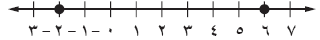 بلا يوجد حل3المستقيمان الواقعان في المستوى نفسه ولا يقطع احدهما الأخر يسميان ...ج( 7 ، 3 )4حل النظامس = ص – 24س + ص = 2هود1385حل النظامس + ص = 10س ــ  ص = 4هوهـس ــ 2│= 4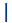 6مجموعة حل المتباينة :  │ر ــ 6│ ≥  ــ 5هوومستقيمين متوازيين7حل المعادلة:  ط ــ 87 =  ــ 3هوز( 0 ، 2 )8تمثل بيانياً بنقاط غير متصلة فهي :ح169العدد الذي يشكل حل للمعادلة6+(5@-5) ÷ ۲= بهو:طصفر10ميل الخط المستقيم الذي معادلتهص=4يساوي :يدالة منفصلةالرقمالعبارة1حل المعادلة ( 18 + 4) + م =  ( 5 ــ 3) مهو{ 22 }2إذا كانت س = ــ5 ، ص =2، فإن قيمة العبارة س ــ ص│+4 = 12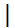 3العلاقة  {(1،4)،(ـ1،3)،(ـ2،ـ1)،(2،ـ2)} لا تمثل دالة4معادلة المستقيم الذي ميله  !؛2 والمقطع الصادي له 3هي : ص=  !؛2 س +35التمثيل البياني المناسب للمتباينة 21 ≥ 3س  هو :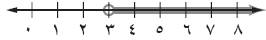 6حل النظام  س = ص – 2   ،  4س + ص = 2هو: ( 0 ، 2 )7معادلة الحد النوني للمتتابعة الحسابية  3 ، 6 ، 9 ، 12 ،..........  هي  ﺍن= 3ن8كلما قلت كمية المطر انخفض مستوى الماء في النهر,,المتغير المستقل هو المطر9حل المعادلة 3 ــ 2س│ = 7هو    (ــ2 ، 5 )10ميل المستقيم العمودي على المستقيم 4س + 3ص = ــ 6  هو#4؛